Seznam pomůcek do 2. třídy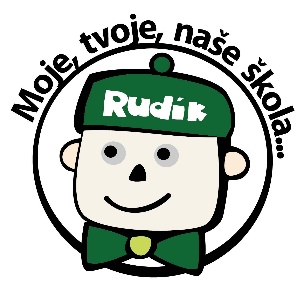 • aktovku• vybavené pouzdro s pastelkami• uzavřené přezůvky• ručník s poutkem (1x)• zástěra nebo košile do výtvarné výchovy• cvičební úbor (sportovní souprava a sportovní obuv se světlou podrážkou)• euro obaly (10x)• obaly na učebnice a sešit• sešity: č. 513 (5x), č. 512 (7x), 520 (2x), 440 (2x)• pravítko 30 cm, trojúhelník s ryskou a tužka č. 3 do geometrie Vše podepsané. Děkujeme Pomůcky do výtvarné výchovy nekupujte, zajistíme je my. Budeme vybírat 300 Kč. Dále vás prosíme o zaplacení částky 250 Kč na pracovní sešit do anglického jazyka.  Peníze budeme vybírat první týden v září. Děkujeme rodičům za přípravu pomůcek na školní rok 2021/2022.Milé děti, užijte si prázdniny plné her a sluníčka!Nový školní rok začne ve středu 1. září v 8:00.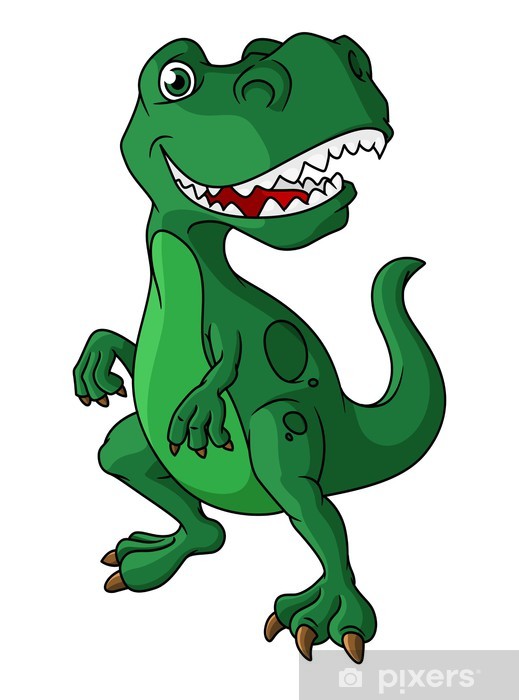 